Введение ФГОС НОО, ООО 2022 г25.04.2022Введение ФГОС НОО и ФГОС ООО с 01.09.2022 г.Министерством просвещения Российской Федерации утверждены обновленные федеральные государственные образовательные стандарты (далее – ФГОС) начального общего и основного общего образования (далее – НОО и ООО соответственно):Приказ Министерства просвещения Российской Федерации от 31.05.2021 № 286 "Об утверждении федерального образовательного стандарта начального общего образования";Приказ Министерства просвещения Российской Федерации от 31.05.2021 № 287 "Об утверждении федерального образовательного стандарта основного общего образования".  Обновлённая редакция ФГОС сохраняет и фиксирует принципы вариативности в формировании общеобразовательными организациями программ начального общего и основного общего образования, а также учёта интересов и возможностей как образовательных организаций, так и их учащихся.           Именно с 1 сентября 2022 года начнут действовать ФГОС в каждой общеобразовательной организации, а обучающиеся, которые будут приняты на обучение в первые и пятые классы в 2022 году, будут учиться уже по обновленным ФГОС. Для несовершеннолетних обучающихся, зачисленных на обучение до вступления в силу настоящих приказов, возможно обучение по обновленным ФГОС с согласия их родителей (законных представителей).             В обновлённых ФГОС сформулированы максимально конкретные требования к предметам всей школьной программы соответствующего уровня, позволяющие ответить на вопросы: что конкретно школьник будет знать, чем овладеет и что освоит. Обновлённые ФГОС также обеспечивают личностное развитие учащихся, включая гражданское, патриотическое, духовно-нравственное, эстетическое, физическое, трудовое, экологическое воспитание.             Детализация и конкретизация требований к результатам образовательной программы, зафиксированные на уровне ФГОС, работают на повышение прозрачности образовательной деятельности школы. Общедоступный нормативный документ даёт ответ на вопрос о том, чему должна учить современная российская школа. Таким образом, создается единая содержательная основа для обеспечения качества реализации общеобразовательных программ, в том числе с включением в этот процесс заинтересованного родительского сообщества. Стандарты также содержат детализированные и конкретизированные личностные результаты, на формирование и совершенствование которых должна быть направлена рабочая программа воспитания. Обновлённые ФГОС описывают систему требований к условиям реализации общеобразовательных программ, соблюдение которых обеспечивает равенство возможностей получения качественного образования для всех детей независимо от места жительства и дохода семьи. Благодаря новым стандартам школьники получат больше возможностей для того, чтобы заниматься наукой, проводить исследования, используя передовое оборудование.              В документе закрепляется инклюзивный характер образовательной среды и содержится требование к обеспечению полноценного доступа к инфраструктуре школы детей с ограниченными возможностями здоровья.  Внесение изменений во ФГОС СОО 2023 г.13.04.2023С 1 сентября 2023 года старшеклассники перейдут  на обучение по обновленным ФГОС среднего общего образования (ФГОС СОО), утвержденным  приказом  Минпросвещения России от 12 августа 2022 года № 732.  Обучающиеся начальной и основной школы уже перешли на обновленные ФГОС с 1 сентября 2022 года.В обновленных  ФГОС среднего общего образования конкретизированы требования к предметным, метапредметным и личностным результатам реализации образовательных программ, учтены  перспективные направления научно-технологического развития России, приоритеты государственной политики, утвержденные концепции преподавания учебных предметов, а также универсальные кодификаторы проверяемых элементов содержания, которые распределены по классам, и требования к результатам освоения основных образовательных программ.Какие предметы будут изучать школьники старших классов?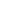 ФГОС СОО на одного школьника за 2 года обучения предусматривается не менее 2170 — 2516 часов (не более 37 часов в неделю). Занятия могут проводиться по 5-ти или 6-ти  дневной недели.Учебный план определяет учебную нагрузку, перечень учебных предметов, учебных курсов, учебных модулей. Предусматривается обязательное изучение следующих учебных предметов на базовом или углубленном уровне:русский язык, литература, родной язык и (или) государственный язык республики РФ, родная литература, иностранный язык, второй иностранный язык, математика, информатика, история, география, обществознание, физика, химия, биология, физическая культура и основы безопасности жизнедеятельности. Не менее  двух учебных предметов учащиеся должны изучать на углубленном уровне в зависимости от выбранного профиля обучения.Изучение родного языка и родной литературы осуществляется по заявлениям родителей (законных представителей) несовершеннолетних обучающихся и при наличии возможностей образовательной организации. Второй иностранный язык может изучаться по заявлению родителей (законных представителей) несовершеннолетних обучающихся и при наличии в образовательной организации необходимых условий.В учебные планы могут быть включены дополнительные учебные предметы, курсы по выбору обучающихся, предлагаемые образовательной организацией.Обучающимися будут выполнять индивидуальные проекты.Школам  предоставлено право  формирования индивидуальных учебных планов (на базовом или углубленном уровне) обучающихся,  учебных планов одного или нескольких профилей обучения (естественно-научный, гуманитарный, социально-экономический, технологический, универсальный), которые  должны содержать не менее 13 учебных предметов (русский язык, литература, математика, иностранный язык, информатика, физика, химия, биология, история, обществознание, география, физическая культура, основы безопасности жизнедеятельности) и предусматривать изучение не менее 2 учебных предметов на углубленном уровне из соответствующей профилю обучения предметной области и (или) смежной с ней предметной области.Минпросвещения подготовило проект федеральной основной общеобразовательной программы среднего общего образования — ФООП СОО (был опубликован на официальном сайте для размещения информации о подготовке нормативных правовых актов и результатах их обсуждения), в котором представлены варианты учебных планов для формирования каждой образовательной организацией учебного плана одного или нескольких профилей обучения: естественно-научного, гуманитарного, социально-экономического, технологического, универсального, в том числе  индивидуальных учебных планов.Учебные планы в адаптированных основных образовательных программах предусматривают замену учебного предмета «Физическая культура» на учебный предмет «Адаптивная физическая культура»; включение во внеурочную деятельность занятий по Программе коррекционной работы, могут предусматривать изучение всех учебных предметов на базовом уровне.P.S.Приказом Минпросвещения России от 23.11.2022 № 1014 утверждена федеральная образовательной программы среднего общего образования. Приказ зарегистрирован в Минюсте 22.12.2022 № 71763. (ФООП среднего общего образования (Протокол ФУМО от 21.11.22 №10/22) (edsoo.ru))